RAWRETH PARISH COUNCIL 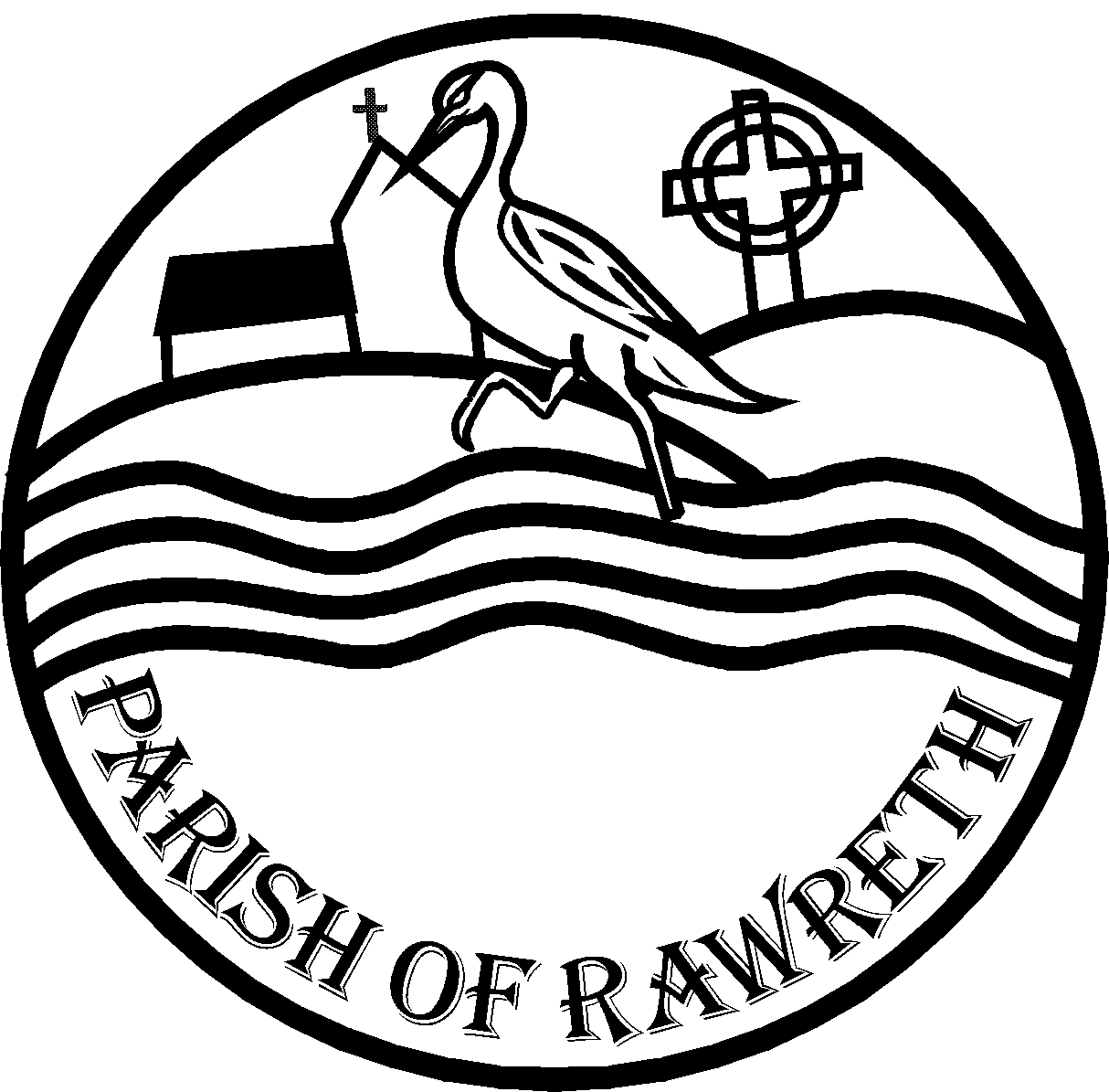 GDPR BREACH NOTIFICATIONThis procedure applies in the event of a personal data breach under the Data Protection Act 2018 s67. All users (whether Employees/Staff, contractors or temporary Employees/Staff and third-party users) and Councillors of Rawreth Parish Council are required to be aware of, and to follow this procedure in the event of a personal data breach. Rawreth Parish Council shall report any personal data breach to the data controller (Clerk) without undue delay. Breach Notification Procedure The Clerk shall notify the supervisory authority [ICO] without undue delay, of a personal data breach. The Clerk assesses whether the personal data breach is likely to result in a risk to the rights and freedoms of the data subjects affected by the personal data breach.If a risk to the aforementioned is likely, The Clerk shall report any personal data breach to the ICO without undue delay, and where feasible, within no more than seventy two hours. Where data breach notification to the ICO is not made within seventy two hours, it shall be accompanied by the reasons for the delay. The data controller (Clerk) shall provide the following information in writing  to the Parish Council• A description of the nature of the breach • The categories of personal data affected. • Approximate number of data subjects affected. • Approximate number of personal data records affected. • Name and contact details of the Parish Council • Likely consequences of the breach • Any measures that have been or will be taken to address the breach, including mitigation. • The information relating to the data breach, which may be provided in phases. • The Clerk notifies the contact within the ICO, which is recorded an Internal Breach Register • Notification is made by [email, phone call, etc.]. • Confirmation of receipt of this information is made by email.Notifying the Data Subject Where the personal data breach is likely to result in high risk to the rights and freedoms of the data subject Rawreth Parish Council shall notify the affected data subjects without undue delay.The notification to the data subject shall describe in clear and plain language the nature of the breach including the information specified in the list above.Appropriate measures shall be taken to render the personal data unusable to any person who is not authorised to access it, such as encryption.The controller shall take subsequent measures to ensure that the rights and freedoms of the data subjects are no longer likely to be compromised.If it would require a disproportionate amount of effort to carry out the above, there shall be a public communication or similar measure whereby the data subject is informed in an equally effective manner.The ICO may where it considers the likelihood of a personal data breach to result in high risk, require the data controller to communicate the personal data breach to the data subject.Adopted by Rawreth Parish Council……………3rd April 2024Reviewed by Rawreth Parish Council 